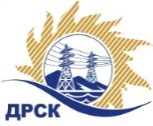 Акционерное Общество«Дальневосточная распределительная сетевая  компания»ПРОТОКОЛ № 638/УТПиР-РЗакупочной комиссии по рассмотрению заявок по открытому запросу предложений на право заключения договора: «Установка системы контроля управления доступом», закупка 2529 р. 2.1.1 ГКПЗ 2017ПРИСУТСТВОВАЛИ:  члены постоянно действующей Закупочной комиссии АО «ДРСК»  1-го уровня.ВОПРОСЫ, ВЫНОСИМЫЕ НА РАССМОТРЕНИЕ ЗАКУПОЧНОЙ КОМИССИИ: О  рассмотрении результатов оценки заявок Участников.Об отклонении заявки ООО ЧОП "ФЛАГМАН"Об отклонении заявки ООО "Активные Коммуникации"О признании открытого запроса предложений несостоявшимся.РЕШИЛИ:По вопросу № 1Признать объем полученной информации достаточным для принятия решения.Утвердить цены, полученные на процедуре вскрытия конвертов с заявками участников открытого запроса предложений.По вопросу № 2	Отклонить заявку Участника ООО ЧОП "ФЛАГМАН" от дальнейшего рассмотрения на основании подпункта «в» пункта 2.8.2.5 Документации о закупке, как поданную Участником, который не отвечает требованиям настоящей Документации о закупке.По вопросу № 3Отклонить заявку Участника ООО "Активные Коммуникации" от дальнейшего рассмотрения на основании подпунктов «а,в» пункта 2.8.2.5 Документации о закупке, как поданную Участником, который не отвечает требованиям настоящей Документации о закупке.По вопросу № 4Признать открытый запрос цен несостоявшимся на основании пункта 7.8.8.2 Положения о закупке продукции для нужд АО «ДРСК», так как по результатам  рассмотрения заявок  принято решение о признании менее двух заявок, соответствующих требованиям документации о закупке.Коротаева Т.В.Тел. 397-205г. Благовещенск«17» октября 2017№Наименование участника Цена заявки на участие в закупке1ООО ЧОП "ФЛАГМАН" 
ИНН/КПП 1402047709/140201001 
ОГРН 10814020000851 100 000.00 руб. без учета НДСНДС не предусмотрен2ООО "Активные Коммуникации" 
ИНН/КПП 1402015471/140201001 
ОГРН 11114020005111 105 000.00 руб. без учета НДС\НДС не предусмотренОснования для отклоненияВ составе заявки отсутствуют следующий документ:согласно подпункта «з»  пункта 2.4.1.1; пункта 2.5.4.1 и подпункта «к» пункта 2.5.5.1 Документации о закупке документ, включающий в себя сведения из единого реестра субъектов малого и среднего предпринимательства, ведение которого осуществляется в соответствии с Федеральным Законом от 24.07.2007 № 209-ФЗ (в случае если сведения о поставщике включены в указанный реестр). После дозапроса замечание не снято.Основания для отклонения1. В составе заявки отсутствуют следующие документы:согласно подпункта «з»  пункта 2.4.1.1 и подпункта «к» пункта 2.5.5.1 Документации о закупке Документ, включающий в себя сведения из единого реестра субъектов малого и среднего предпринимательства, ведение которого осуществляется в соответствии с Федеральным Законом от 24.07.2007 № 209-ФЗ (в случае если сведения о поставщике включены в указанный реестр)согласно подпункта «а»  пункта 2.5.5.1 Документации о закупке Выписку из Единого государственного реестра юридических лиц/ индивидуальных предпринимателей (далее – Выписка) в форме электронного документа, подписанного квалифицированной электронной подписью, либо копию Выписки, подписанной собственноручной подписью должностного лица налогового органа и заверенной печатью налогового органа, либо копию нотариально заверенной Выписки, выданной не позднее 1 (одного) месяца до даты окончания подачи заявок на участие в закупке.согласно подпункта «е»  пункта 2.5.5.1 Документации о закупке Копия обязательной бухгалтерской (финансовой) отчетности за предпоследний завершенный финансовый год, согласно пункта 2.6 Методики оценки деловой репутации и финансового состояния участников закупочных процедур (Приложение № 5) – копии бухгалтерских балансов с отметкой налогового органа о приеме или, в случае представления отчетности в налоговую инспекцию в электронном виде, с приложением квитанции о приеме.2. Участником представлены документы, не отвечающие требованиям пунктов 2.4.2.4 и  2.6.1.3 Документации о закупке, а именно:- документы не подписаны, лицом имеющим право подписи-  документы не скреплены печатью- документы представлены только в формате Word (сканированный формат отсутствует).После дозапроса замечания не сняты.Секретарь комиссии  ____________________М.Г. Елисеева